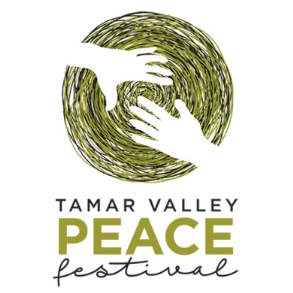 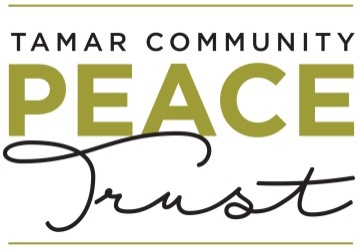 Sponsorship Prospectus2023 Tamar Valley Peace FestivalWe are pleased to offer you the opportunity to sponsor the 2023 Tamar Valley Peace Festival held from 17 -23 September 2023, incorporating the International Day of Peace on 21 September 2023.  The theme for the 2023 Tamar Valley Peace Festival is Connecting and Sharing (pathways to peace). The Thought Leadership Event will be held on Thursday 21 September 2023 with Ms Rhoda Roberts AO as the key note speaker. Ms Robert’s address will be followed by a lively panel discussion exploring the theme of the power and potential of festivals to be a driver of positive social change through awareness, education and change and the opportunity this creates to build more peaceful communities.This year’s festival will also include the Peace in Schools Program (PISP).  The PISP is an initiative involving local community leaders who will engage with school students in conversations and activities about the concepts of peace and how young people can make a difference. This year’s guest speaker for the Peace in Schools Program is John Kamara, Australian Tasmanian of the Year. In addition, the Trust will work with local community groups such as neighborhood houses so they can stage their own events that come from and support their communities. Over 20 community organisations are expected to participate in this year’s festival drawing an audience of approximately 1,500 people from throughout the greater Launceston community. For example, these groups mightorganise:an outdoor gardening/nature/care sustainability projectcreative arts (painting, writing, sewing)performing arts (singing, dance, theatre, poetry)cultural/communities centred around food, includingcooking classes, ceremonies, gatheringsphysical activities such as bike riding and walkingBelow is an outline of the benefits of sponsorship: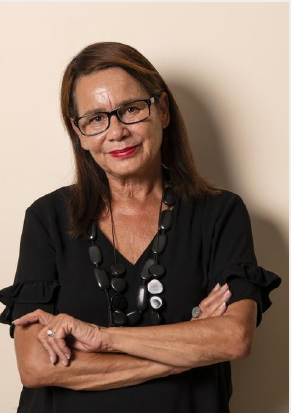 Please complete the following section to confirm your support:Confirms our support of the Tamar Valley Peace Festival (please tick the appropriate box)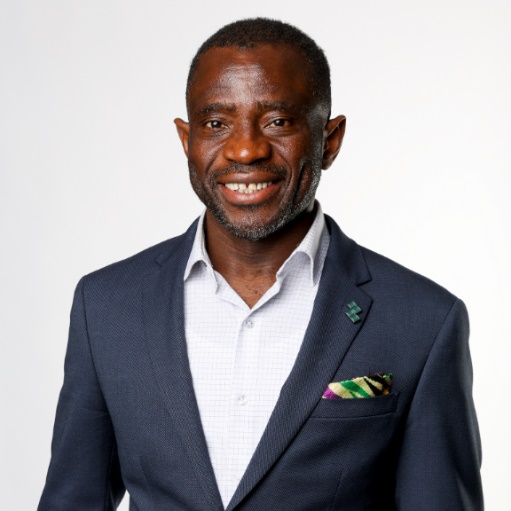 $1,000$2,500$5,000$10,000 or higherLogo/name in Peace Festival flyer (1,500 copies)Logo/name on Peace Festival web siteLogo/name on Peace Festival facebook pageAcknowledgment in all media releasesVerbal acknowledgment at all events attended by the Trustees2 x Complimentary tickets to the thought leadership event – RSVP requiredLogo and acknowledgement on online booking page for ticketed events staged by the TrustDisplay of your banners/signage at the thought leadership event (supplied by you)Other elements as agreed in the funding/sponsorship agreementsName of CompanyContact PersonTelephone/EmailAddress (billing)Signature$1,000$2,500$5,000$10,000 or higherCashIn Kind